16.04.2020 r.Temat: Notacja wykładnicza.Obejrzyj film:https://pistacja.tv/film/mat00312-zapisywanie-duzych-liczb-w-notacji-wykladniczej?playlist=522
Wykonaj zadania.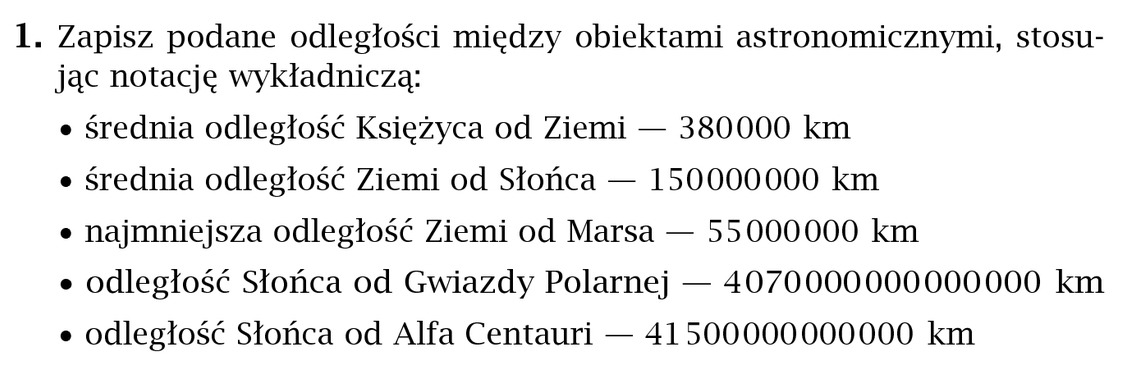 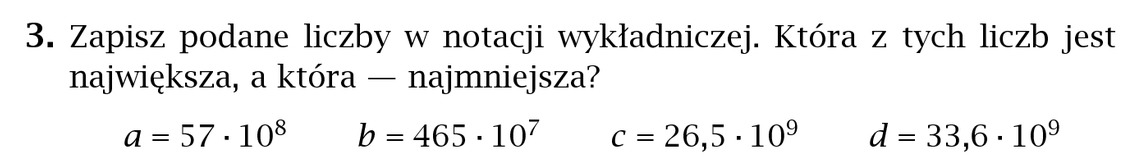 Przypominam!!!!Jednostki długości:					Jednostki masy:1 cm = 10 mm						1 dag = 10 g1 dm = 10 cm 						1 kg = 100 dag = 102 dag1 dm = 100mm = 102 mm					1 kg = 1000 g = 103 g1m = 10 dm 							1 t = 1000 kg = 103 kg1 m = 100 cm = 102cm1 km = 1000 m = 103 m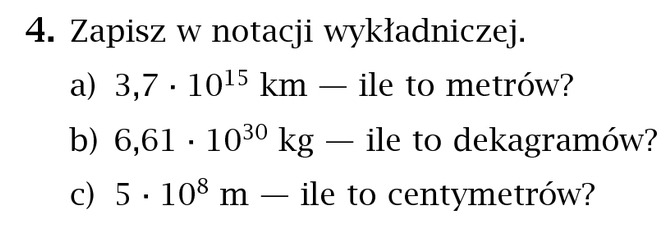 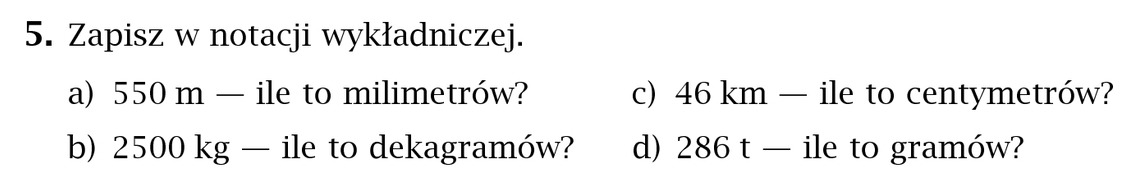 Po wykonaniu zadań proszę przesłać je do mnie na maila. Czas na wykonanie 17.04.20 r. piątek do godz. 15.30.